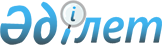 Талдықорған қаласында сайлау учаскелерін құру туралы
					
			Күшін жойған
			
			
		
					Алматы облысы Талдықорған қаласы әкімінің 2015 жылғы 30 қазандағы № 10 шешімі. Алматы облысы Әділет департаментінде 2015 жылы 02 қарашада № 3516 болып тіркелді. Күші жойылды - Алматы облысы Талдықорған қаласы әкімдігінің 2018 жылғы 11 желтоқсандағы № 7 шешімімен
      Ескерту. Күші жойылды - Алматы облысы Талдықорған қаласы әкімінің 11.12.2018 № 7 шешімімен (алғашқы ресми жарияланған күнінен кейін күнтізбелік он күн өткен соң қолданысқа енгізіледі).

      "Қазақстан Республикасындағы сайлау туралы" 1995 жылғы 28 қыркүйектегі Қазақстан Республикасы Конституциялық заңының 23-бабы 1-тармағына, "Қазақстан Республикасындағы жергілікті мемлекеттік басқару және өзін-өзі басқару туралы" 2001 жылғы 23 қаңтардағы Қазақстан Республикасы Заңының 33-бабы 2-тармағына сәйкес қала әкімі ШЕШІМ ҚАБЫЛДАДЫ:

      1. Талдықорған қаласында дауыс беруді өткізу және дауыс санау үшін сайлау комиссиялармен келісілген сайлау учаскелері осы шешімнің қосымшасына сәйкес құрылсын.

      2. "Талдықорған қаласы әкімінің аппараты" мемлекеттік мекемесінің басшысы Гаухар Жексенбайқызы Шоқановаға осы қаулының ресми жариялауын әділет органдарында мемлекеттік тіркелгеннен кейін Қазақстан Республикасының Үкіметі айқындайтын интернет-ресурста және қала әкімдігінің интернет-ресурста, сондай-ақ, қала әкімдігінің нормативтік құқықтық қаулыларын және қала әкімінің нормативтік құқықтық шешімдерін ресми жариялау құқығын алған мерзімді баспа басылымы "Талдықорған" газетінде жариялауын жүзеге асырсын.

      3. Қала әкімінің 2015 жылғы 20 ақпандағы "Талдықорған қаласында сайлау учаскелерін құру туралы" (нормативтік-құқықтық актілерді мемлекеттік тіркеу Тізілімінде 2015 жылдың 23 ақпандағы № 3078 тіркелген, "Талдықорған" газетінде 2015 жылдың 3 наурызында № 11 жарияланған) № 2 шешімнің күші жойылды деп танылсын.

      4. Осы шешімнің орындалуын бақылау қала әкімінің орынбасары Қайрат Найманбайұлы Бұлдыбаевқа жүктелсін.

      5. Осы шешім әділет органдарында мемлекеттік тіркелген күннен бастап күшіне енеді және алғашқы ресми жарияланған күнінен кейін күнтізбелік он күн өткен соң қолданысқа енгізіледі. Талдықорған қаласында дауыс беруді өткізу және дауыс санау үшін құрылған сайлау учаскелері. 
      1. № 856 сайлау учаскесі

      Орталығы: Талдықорған қаласы, Е. Ярославский көшесі № 6, Талдықорған гуманитарлық-техникалық колледжі.

      Шекарасы: Талдықорған қаласы, көшелер: Айтықов № 1-ден 37-ге дейін (тақ жағы), № 2-ден 42-ге дейін (жұп жағы), А. Чехов (толық), Бақтыбай (толық), Бейбітшілік (толық), В. Блюхер (толық), Г. Ли (толық), Е. Cихимов (толық), Е. Ярославский (толық), Жаңа ғасыр (толық), Желтоқсан № 1-ден 19в–ға дейін (тақ жағы), № 2-ден 18-ге дейін (жұп жағы), Қ. Жапсарбаев (толық), Менделеев (толық), Өркениет (толық), С. Буденный (толық), Үшбұлақ (толық); "Агропромышленник", "Сарыарқа" бағбандар тұтынушы кооперативтері; "Плодопитомник" тұрғын ауданы. 

      2. № 857 сайлау учаскесі 

      Орталығы: Талдықорған қаласы, И. Белов көшесі № 123, Н. Островский атындағы № 8 орта мектебі (батыс қанаты).

      Шекарасы: Талдықорған қаласы, көшелер: А. Даиров № 1-ден 23-ке дейін (тақ жағы), № 2-ден 6-ға дейін (жұп жағы), А. Радищев (толық), А. Фадеев (толық), А. Шахворостов № 1-ден 153-ке дейін (тақ жағы), № 2-ден 178-ке дейін (жұп жағы), Б. Ақылбеков № 15-тен 39-ға дейін (тақ жағы), № 16-ден 60-қа дейін ( жұп жағы), В. Терешковой (толық), В. Чкалов 16-дан 28-ге дейін (жұп жағы), 35-тен 49-ға дейін (тақ жағы), № 38, № 44, № 46, № 48, № 50, Е. Пугачев № 1-ден 73-ке дейін (тақ жағы), № 2-ден 74-ге дейін (жұп жағы), Жаңа дәуір (толық), Жеңіс (толық), И. Репин (толық), К. Сатпаев (толық), К. Циолковский (толық), Құрманғазы (толық), Л. Бетховен (толық), М. Гамарника (толық), Мереке (толық). 

      3. № 858 сайлау учаскесі 

      Орталығы: Талдықорған қаласы, Қабанбай батыр көшесі № 44, № 2 орта мектебі.

      Шекарасы: Талдықорған қаласы, көшелер: Абай № 1-ден 239-ға дейін (тақ жағы), № 2-ден 252-ге дейін (жұп жағы), Абылай хан № 1-ден 113-ке дейін (тақ жағы), № 2-ден 116-ға дейін (жұп жағы), Ә. Дайыров 8-ден 138-ге дейін (жұп жағы), 25-тен 139-ға дейін (тақ жағы), А. Затаевич (толық), Ақ қайын (толық), Алатау (толық), Алмалы (толық), Гаухар ана № 1 -ден 63-ке дейін (тақ жағы), № 2-ден 62-ге дейін (жұп жағы), Дарабоз ана № 2-ден 70-ке дейін ( жұп жағы), № 1-ден 67-ге дейін (тақ жағы), Ж. Сыздықов (толық), Жетісу (толық), Қабанбай батыр № 2-ден 46-ға дейін (жұп жағы), Қапал (толық), Көгалды (толық), М. Кұрманов № 1-ден 59-ға дейін (тақ жағы), № 2-ден 34-ке дейін (жұп жағы), М. Талқыбаев № 1-ден 29-ға дейін (тақ жағы), № 2-ден 32-ге дейін (жұп жағы), М. Тухачевский (толық), Ойжайлау (толық), П. Нахимов (толық), Талдықорган (толық), Ф. Ушаков (толық), Шалқар (толық), Шығыс (толық), Э. Тельман (толық). 

      4. № 859 сайлау учаскесі 

      Орталығы: Талдықорған қаласы, Тәуелсіздік көшесі № 77, Ө. Жолдасбеков атындағы экономика және құқық академиясы. 

      Шекарасы: Талдықорған қаласы, көшелер: А. Даиров № 25-тен 133-ке дейін (тақ жағы), № 8-ден 128-ге дейін (жұп жағы), Ақын Сара № 2-ден 116-ға дейін ( жұп жағы), № 43-тен 159-ға дейін (тақ жағы), А. Матросов (толық), Биржан Сал № 1-ден 57/61-ге дейін (тақ жағы), № 2-ден 80-ге дейін (жұп жағы), Гаухар ана № 64-тен 108-ге дейін (жұп жағы), № 65-тен 87-ге дейін (тақ жағы), № 73/75, №129, Дарабоз ана № 69-дан 103-ке дейін (тақ жағы), № 72-ден 110-ға дейін (жұп жағы), Е. Брусиловский № 55-тен 93-ке дейін (тақ жағы), № 64-тен 98-ге дейін (жұп жағы), Жаңа тұрмыс (толық), И. Белов № 159-дан 277-ге дейін (тақ жағы), № 162-ден 284-ке дейін (жұп жағы), И. Крылов (толық), Қарқара (толық), Қаратал № 2-ден 14-ке дейін (жұп жағы), Қабанбай батыр № 48-ден 62-ке дейін (жұп жағы), М. Кұрманов № 61-ден 113-ке дейін (тақ жағы), № 36-дан 74-ке дейін (жұп жағы), М. Талқыбаев № 31-ден 65-ке дейін (тақ жағы), № 34-тен 60-қа дейін (жұп жағы), Н. Некрасов (толық), Попов (толық), Тәуелсіздік № 2-ден 50-ге дейін (жұп жағы), Ш. Құдайбердиев № 125-тен 181-ге дейін (тақ жағы), № 84-тен 156-ке дейін (жұп жағы). 

      5. № 860 сайлау учаскесі 

      Орталығы: Талдықорған қаласы, Гаухар ана көшесі № 87, шаруашылық жүргізу құқығындағы "Талдықорған қалалық емханасы" мемлекеттік коммуналдық кәсіпорны.

      Шекарасы: қалалық аурухана, өңірлік жұқпалы аурулар ауруханасы, облыстық кардиологиялық орталық. 

      6. № 861 сайлау учаскесі 

      Орталығы: Талдықорған қаласы, көшелер: Тәуелсіздік көшесі № 62, № 4 орта мектебі.

      Шекарасы: Талдықорған қаласы, Әлем (толық), А. Шахворостов № 155/171-ден 287-ге дейін (тақ жағы), № 180-нен 240-қа дейін (жұп жағы), В. Маяковский (толық), Гаухар ана № 87а-дан 99-ға дейін (тақ жағы), № 110-нан 136-ға дейін (жұп жағы), Е. Пугачев № 75-тен 109-ға дейін (тақ жағы), № 76-дан 108-ге дейін (жұп жағы), Жасталап (толық), Қабанбай батыр № 64-тен 78б-ға дейін (жұп жағы), Қазақстан № 1-ден 55-ке дейін (тақ жағы), № 2-ден 96 дейін (жұп жағы), М. Кұрманов № 115-тен 149а-ға дейін (тақ жағы), № 76-дан 120-ға дейін (жұп жағы), М. Талқыбаев № 67-ден 99-ға дейін (тақ жағы), № 62-ден 96-ға дейін (жұп жағы), С. Есетов № 2-ден 88-ге дейін (жұп жағы), № 1-ден 91-ге дейін (тақ жағы), С. Тургенев (толық), Т. Шевченко № 2-ден 124 дейін (жұп жағы), № 1-ден 109-ға дейін (тақ жағы).

      7. № 862 сайлау учаскесі 

      Орталығы: Талдықорған қаласы, Н. Алдабергенов көшесі № 120, М. Ломоносов атындағы № 5 орта мектеп-лицейі.

      Шекарасы: Талдықорған қаласы, көшелер: Алтын дән (толық), Гаухар ана № 101-ден 127-ге дейін (тақ жағы), № 138-ден 164-ке дейін (жұп жағы), Дарабоз ана № 105-тен 143-ке дейін (тақ жағы), № 112-ден 156-ға дейін (жұп жағы), Желтоқсан № 21-ден 147-ге дейін (тақ жағы), № 18а-дан 116-ға дейін (жұп жағы), Ж. Калиев № 1-ден 79-ға дейін (тақ жағы), № 2-ден 90-ға дейін (жұп жағы), Қабанбай батыр № 80-нен 138-ге дейін (жұп жағы), К. Тимирязев (толық), М. Глинки (толық), М. Кұрманов № 151-ден 185-ке дейін (тақ жағы), № 122-ден 164-ке дейін (жұп жағы), М. Мәметова 2-ден 40-қа дейін (жұп жағы), М. Пархоменко (толық), Н. Щорс № 1-ден 39-ға дейін (тақ жағы), № 2-ден 80-ге дейін (жұп жағы), Ю. Гагарин № 1-ден 91-ге дейін (тақ жағы).

      8. № 863 сайлау учаскесі 

      Орталығы: Талдықорған қаласы, Тәуелсіздік көшесі № 173, Талдықорған сервис және технология колледжі.

      Шекарасы: Талдықорған қаласы, көшелер: А. Кастеев (толық), Гаухар ана № 131-ден 161-ге дейін (тақ жағы), № 168-ден 226-ға дейін (жұп жағы), № 253, № 438, Дарабоз ана № 145-тен 171-ге дейін (тақ жағы), № 158-ден 172-ге дейін (жұп жағы), Е. Сихимов (толық), Е. Сыпатаев № 1-ден 75-ке дейін (тақ жағы), № 2-ден 50-ге дейін (жұп жағы), Қабанбай батыр № 140-тан 170-ке дейін (жұп жағы), Л. Асанова № 1-ден 89-ға дейін (тақ жағы), № 2-ден 74-ке дейін (жұп жағы), М. Кұрманов № 187-ден 219-ға дейін (тақ жағы), № 164-тен 204-ке дейін (жұп жағы), Н. Алдабергенов № 5-тен 113-ке дейін (тақ жағы), № 2-ден 118-ге дейін (жұп жағы), Н. Милованов (толық), С. Халтурин (толық), Ю. Гагарин № 2-ден 104-ке дейін (жұп жағы).

      9.№ 864 сайлау учаскесі 

      Орталығы: Талдықорған қаласы, "Жетісу" шағын ауданы № 15, Ш. Уәлиханов атындағы № 10 орта мектеп-гимназиясы.

      Шекарасы: Талдықорған қаласы, "Жетісу" шағын ауданы.

      10. № 865 сайлау учаскесі 

      Орталығы: Талдықорған қаласы, І. Жансүгіров көшесі № 226, Талдықорған политехникалық колледжі.

      Шекарасы: Талдықорған қаласы, көшелер: Желтоқсан № 149-дан 181-ге дейін (тақ жағы), № 118-ден 144-ке дейін (жұп жағы), Ж. Қалиев № 81-ден 109-ға дейін (тақ жағы), № 92-ден 110-ға дейін (жұп жағы), Қабанбай батыр № 111-ден 159-ға дейін (тақ жағы), Котовский (толық), Л. Асанов № 91-ден 111-ге дейін (тақ жағы), № 76-дан 100-ге дейін (жұп жағы), М. Мәметова № 1-ден 33-ке дейін (тақ жағы), № 42-ден 74-ке дейін (жұп жағы), М. Төлебаев № 152-ден 204-ке дейін (жұп жағы), Н. Алдабергенов № 115-тен 165-ке дейін (тақ жағы), № 120-дан 124-ке дейін (жұп жағы), Н. Щорс № 41-ден 59-ға дейін (тақ жағы), № 82-ден 92-ге дейін (жұп жағы), О. Жампеисов (толық), Рүстембеков № 2-ден 50-ге дейін (жұп жағы), Тәуелсіздік № 114-тен 124-ке дейін (жұп жағы), № 134, № 172, № 218, № 226, № 139-дан 177-ге дейін (тақ жағы), № 223, Ю. Гагарин № 93-тен 129-ға дейін (тақ жағы), № 106-дан 136/140-қа дейін (жұп жағы). 

      11. № 866 сайлау учаскесі

      Орталығы: Талдықорған қаласы, Қазақстан көшесі № 138/142, Абай атындағы № 1 орта мектеп-гимназиясы. 

      Шекарасы: Талдықорған қаласы, көшелер: Ақсу № 12-ден 49-ға (жұп жағы), № 19-дан 59- ға дейін (тақ жағы), Ғ. Орманов № 1-ден 49-ға дейін (тақ жағы), № 2-ден 46-ға дейін (жұп жағы), № 56/70, № 51/55, Е. Есетов № 93-тен 115-ке дейін (тақ жағы), № 90-нан 144-ке дейін (жұп жағы), Қабанбай батыр № 103-тен 137-ге дейін (тақ жағы), Қазақстан № 98-ден 110-ға дейін (жұп жағы) № 125, № 127/129, М. Төлебаев № 100-ден 142/150-ге дейін (жұп жағы), Пржевальский (толық), Тәуелсіздік № 52-ден 112-ге дейін (жұп жағы), № 91/95-тен 137-ге дейін, № 127/131, № 105/125, № 127/133, Т. Рүстембеков № 1-ден 41-ге дейін (тақ жағы), Т. Шевченко № 126-дан 142-ге дейін (жұп жағы), Ш. Сәпиев № 1-ден 89-ға дейін (тақ жағы), № 2-ден 56-ға дейін (жұп жағы).

      12. № 867 сайлау учаскесі

      Орталығы: Талдықорған қаласы, Біржан Сал көшесі № 108, Бақтыбай Жолбарысұлы атындағы № 18 орта мектеп-лицейі.

      Шекарасы: Талдықорған қаласы, көшелер: Біржан Сал № 82-ден 114/118-ге дейін (жұп жағы), Ғ. Орманов № 48-ден 70-ке дейін (жұп жағы), І. Жансүгүров № 111-ден 129-ға дейін (тақ жағы), № 100-ден 164/166-ға дейін (жұп жағы), Қазақстан № 143/151, № 127/129, № 133/141, № 143/147, М. Төлебаев № 123-тен 141-ге дейін (тақ жағы), № 87/89, № 101, Т. Рүстембеков № 43-тен 51-ге дейін (тақ жағы), Т. Шевченко № 111-ден 135/141-ге дейін (тақ жағы), №144-тен 168-ге дейін (жұп жағы), Ш. Сәпиев № 91-ден 117-ге дейін (тақ жағы), № 60-тан 86-ға дейін (жұп жағы); "Достық" шағын ауданы.

      13. № 868 сайлау учаскесі

      Орталығы: Талдықорған қаласы, Тәуелсіздік көшесі № 75, Алматы облыстық мемлекеттік мүлік және жекешелендіру жөніндегі аумақтық комитет. 

      Шекарасы: Талдықорған қаласы, көшелер: Абай № 254-тен 314-ға дейін (жұп жағы), Ақсу № 3-тен 17-ге дейін (тақ жағы), № 2-ден 10-ға дейін (жұп жағы), Ақын Сара № 161-ден 203-ке дейін (тақ жағы), № 118-ден 192-ге дейін (жұп жағы), Біржан Сал № 63-тен 127-ге дейін (тақ жағы), № 122/128-ден 134-ке дейін (жұп жағы), Ж. Жабаев № 90-нан 128-ге дейін (жұп жағы), Жоңғар (толық), І. Жансүгүров № 72-ден 98-ге дейін (жұп жағы), № 87-ден 99/107-ге дейін (тақ жағы), Қабанбай батыр № 1-ден 101-ге дейін (тақ жағы), Қаблиса Жырау № 85-тен 107-ге дейін (тақ жағы), № 78-ден 112-ге дейін (жұп жағы), Қазақстан № 57-ден 105-ке дейін (тақ жағы), М. Төлебаев № 67-ден 69-ға дейін (тақ жағы), № 52-ден 76-ға дейін (жұп жағы), № 84, №86, П. Чайковский (толық). 

      14. № 869 сайлау учаскесі

      Орталығы: Талдықорған қаласы, Тәуелсіздік көшесі № 67 І. Жансүгіров атындағы Мәдениет сарайы.

      Шекарасы: Талдықорған қаласы, көшелер: Абай № 241-ден 283-ке дейін (тақ жағы), Абылай хан № 153-тен 191-ге дейін (тақ жағы), № 140-тан 226-ға дейін (жұп жағы), Амангелді № 3-тен 43-ке дейін (тақ жағы), № 6-дан 60-қа дейін (жұп жағы), Әмірғалиев 2-ден 34-ке дейін (жұп жағы), 1-ден 33-ке дейін (тақ жағы), А. Пушкин № 103-тен 153-ке дейін (тақ жағы), № 98-ден 156-ға дейін (жұп жағы), Балпық би № 101-ден 111-ге дейін (тақ жағы), № 90-нан 152-ге дейін (жұп жағы), В. Панфилов № 1-ден 19-ға дейін (тақ жағы), № 2-ден 20-ға дейін (жұп жағы), Ескелді би № 80-нен 124-ке дейін (жұп жағы), Жамбыл № 1-ден 21-ге дейін (тақ жағы), № 2-ден 20-ге дейін (жұп жағы), Ж. Жабаев № 42-ден 88-ге дейін (жұп жағы), № 31-ден 87-ге дейін (тақ жағы), І. Жансүгүров № 68/70, № 58/56, № 160/164, Қаблиса Жырау № 35-тен 83-ке дейін (тақ жағы), № 64-тен 76-ға дейін (жұп жағы), К. Майстрюк № 1-ден 41-ге дейін (тақ жағы), № 2-ден 38-ге дейін (жұп жағы), М. Төлебаев № 55-тен 65-ке дейін (жұп жағы), М. Фрунзе № 1-ден 21-ге дейін (тақ жағы), № 2-ден 22-ге дейін (жұп жағы), Тәуелсіздік № 47-ден 65-ке дейін (тақ жағы), Ш. Уәлиханов 40-тан 84-ке дейін (жұп жағы).

      15. № 870 сайлау учаскесі

      Орталығы: Талдықорған қаласы, Абылай хан көшесі № 150, Дарынды балаларға арналған үш тілде оқытатын М. Арын атындағы № 24 экономика және бизнес арнаулы лицейі.

      Шекарасы: Талдықорған қаласы, көшелер: Абылай хан № 115-тен 151-ге дейін (тақ жағы), А. Гайдар (толық), А. Ізбасаров № 1-ден 131-ге дейін (тақ жағы), № 2-ден 146-ға дейін (жұп жағы), Ақбастау 2-ден 42-ге дейін (жұп жағы), А. Пушкин № 1-ден 101 дейін (тақ жағы), № 2-ден 96-ға дейін (жұп жағы), Балпық би № 1-ден 99-ға дейін (тақ жағы), № 2-ден 88-ге дейін (жұп жағы), Бәйшешек (толық), В. Панфилов 75-тен 125-ке дейін (тақ жағы), № 66-дан 112-ге дейін (жұп жағы), Ескелді би № 1-ден 131-ге дейін (тақ жағы), № 2-ден 78-ге дейін (жұп жағы), Ж. Жабаев № 2-ден 40-қа дейін (жұп жағы), № 1-ден 29-ға дейін (тақ жағы), Ж. Жапаров (толық), І. Жансүгіров № 2-ден 52-ге дейін (жұп жағы), № 1-ден 57/63-ке дейін (тақ жағы), Қаратал № 1-ден 51-ге дейін (тақ жағы), 16-дан 114-ке дейін (жұп жағы), Қаблиса Жырау № 1-ден 33-ке дейін (тақ жағы), № 2-ден 62-ге дейін (жұп жағы), Мамыр (толық), Мұқатаев (толық), М. Кутузов (толық), М. Төлебаев № 1-ден 45-ке дейін (тақ жағы), № 2-ден 50-ге дейін (жұп жағы), Парковский (толық), Тәуелсіздік № 1-ден 45-ке дейін (тақ жағы), Ш. Уәлиханов № 2-ден 38-ге дейін (жұп жағы).

      16. № 871 сайлау учаскесі

      Орталығы: Талдықорған қаласы, І. Жансүгүров көшесі № 187а, І. Жансүгіров атындағы Жетісу мемлекеттік университеті.

      Шекарасы: Талдықорған қаласы, көшелер: Е. Сыпатаев № 77-ден 115-ке дейін (тақ жағы), Ж. Балапанов (толық), Ж. Жабаев № 226-дан 250-ге дейін (жұп жағы), Желтоқсан № 183-тен 207-ге дейін (тақ жағы), № 146-дан 176-ға дейін (жұп жағы), Ж. Қалиев № 111-ден 129-ға дейін (тақ жағы), № 112-ден 132-ге дейін (жұп жағы), І. Жансүгіров № 163-тен 231-ге дейін (тақ жағы), № 168-ден 228-ге дейін (жұп жағы), К. Байғожин № 1-ден 21-ге дейін (тақ жағы), № 2-ден 18-ге дейін (жұп жағы), Қаблиса Жырау № 197-ден 213-ке дейін (тақ жағы), № 172-ден 206-ға дейін (жұп жағы), Л. Асанова № 113-тен 173-ке дейін (тақ жағы), № 102-ден 138-ге дейін (жұп жағы), М. Төлебаев № 143-ден 231-ге дейін (тақ жағы), М. Мәметов № 35-тен 51-ге дейін (тақ жағы), № 76-дан 96-ға дейін (жұп жағы), Н. Алдабергенов № 167-ден 229-ға дейін (тақ жағы), № 126-дан 178-ге дейін (жұп жағы), Т. Рүстембеков № 52-ден 82-ге дейін (жұп жағы), Ю. Гагарин № 131-ден 159-ға дейін (тақ жағы), № 142-ден 214-ке дейін (жұп жағы).

      17. № 872 сайлау учаскесі

      Орталығы: Талдықорған қаласы, Қаблиса Жырау көшесі № 211, Талдықорған агро-техникалық колледжі.

      Шекарасы: Талдықорған қаласы, көшелер: А. Байтуғанов (толық), Ж. Жабаев № 219-дан 231-ге дейін (тақ жағы), К. Байғожин № 23-тен 31-ге дейін (тақ жағы), № 20-дан 30-ға дейін (жұп жағы), Л. Асанова № 175-тен 191-ге дейін (тақ жағы), № 140-тан 146-ға дейін (жұп жағы), Н. Алдабергенов № 231-ден 247-ге дейін (тақ жағы), № 180-нен 198-ге дейін (жұп жағы), Ш. Уәлиханов № 218-ден 268-ге дейін (жұп жағы), Ю. Гагарин № 216-дан 230-ға дейін (жұп жағы); "Ғарышкер" шағын ауданы.

      18. № 873 сайлау учаскесі

      Орталығы: Талдықорған қаласы, Қаблиса Жырау көшесі № 174, № 13 орта мектеп (арнаулы сыныптарымен).

      Шекарасы: Талдықорған қаласы, көшелер: А. Исмаилов (толық), Байқоңыр (толық), Ғ. Орманов № 61-ден 131-ге дейін (тақ жағы), № 72-ден 160-қа дейін (жұп жағы), Ж. Жабаев № 155-тен 217-ге дейін (тақ жағы), № 156-дан 224-ке дейін (жұп жағы), Ж. Калиев № 131-ден 169-ға дейін (тақ жағы), № 134-тен 170-ке дейін (жұп жағы), Желтоқсан № 209-дан 257а-ға дейін (тақ жағы), № 178-ден 220-ға дейін (жұп жағы), І. Жансүгіров № 131-ден 161-ге дейін (тақ жағы), Қаблиса Жырау № 131-ден 195-ке дейін (тақ жағы), № 134-тен 170-ке дейін (жұп жағы), Қазақстан № 114-тен 202-ге дейін (жұп жағы), Қ. Қазыбаев (толық), Костенко (толық), Л. Толстой (толық), М. Мәметова № 53-тен 95-ке дейін (тақ жағы), № 98-ден 146-ға дейін (жұп жағы), М. Горький (толық), Н. Островский (толық), Т. Рүстембеков № 53-тен 147-ге дейін (тақ жағы), № 84-тен 140-қа дейін (жұп жағы), Ш. Уәлиханов № 141-ден 195-ке дейін (тақ жағы), № 156-дан 216-ға дейін (жұп жағы), Ш. Сәпиев № 88-ден 126-ға дейін (жұп жағы), № 119-дан 167-ге дейін (тақ жағы), Ю. Гагарин № 161-ден 203-ке дейін (тақ жағы).

      19. № 874 сайлау учаскесі 

      Орталығы: Талдықорған қаласы, І. Жансүгіров көшесі № 91/97, Д. Рақышев атындағы қазақ мектеп-интернаты.

      Шекарасы: Талдықорған қаласы, көшелер: Абай № 285-тен 297-ге дейін (тақ жағы), № 316-ден 334-ке дейін (жұп жағы), А. Грибоедов (толық), Ақсу № 61-ден 121-ге дейін (тақ жағы), № 48-ден 106-ға дейін (жұп жағы), Ақын Сара № 205-тен 219-ға дейін (тақ жағы), № 194-тен 212-ге дейін (жұп жағы), Амангелді № 45-тен 61-ге дейін (тақ жағы), № 62-ден 64-ке дейін (жұп жағы), Балқаш (толық), Б. Берентаев (толық), Біржан Сал № 129-дан 147-ге дейін (тақ жағы), № 136-дан 178-ге дейін (жұп жағы), Ж. Жабаев № 89-дан 153-ке дейін (тақ жағы), № 130-дан 154-ке дейін (жұп жағы), І. Жансүгіров № 111-ден 129-ға дейін (тақ жағы), Қаблиса Жырау № 109-дан 129-ға дейін (тақ жағы), № 114-тен 132-ге дейін (жұп жағы), Қазақстан № 149-дан 211-ге дейін (тақ жағы), Оңтүстік (толық), П. Чайковкий (толық), Т. Шевченко № 165-тен 197-ге дейін (тақ жағы), № 170-тен 208-ге дейін (жұп жағы), Ш. Уәлиханов № 86-дан 154-ке дейін (жұп жағы), Ю. Лермонтов 1-ден 17-ге дейін (тақ жағы), № 2-ден 18-ге дейін (жұп жағы). 

      20. № 875 сайлау учаскесі 

      Орталығы: Талдықорған қаласы, Абай көшесі № 316, шаруашылық жүргізу құқығындағы "Облыстық онкология диспансері" мемлекеттік коммуналдық кәсіпорны.

      Шекарасы: онкология, наркологиялық, психоневралогиялық, туберкулез және тері-венерологиялық диспансерлері, уақытша қамауға алу изоляторы.

      21. № 876 сайлау учаскесі 

      Орталығы: Талдықорған қаласы, Абай көшесі № 297, Алматы облысы бойынша экология департаменті.

      Шекарасы: Талдықорған қаласы, көшелер: Абай № 299-дан 327-ге дейін (тақ жағы), № 336-дан 368-ге дейін (жұп жағы), А. Пушкин № 155-тен 177-ге дейін (тақ жағы), № 158-ден 180-ге дейін (жұп жағы), Абылай хан № 193-тен 273-ке дейін (тақ жағы), № 228-ден 264-ға дейін (жұп жағы), Ақын Сара № 221-ден 261-ге дейін (тақ жағы), № 214-тен 252-ге дейін (жұп жағы), Ақсу № 123-тен 155-ке дейін (тақ жағы), № 108-ден 140-қа дейін (жұп жағы), Алтын орда (толық), Амангелді № 63-тен 101-ге дейін (тақ жағы), № 66-дан 90-ға дейін (жұп жағы), Әмірғалиев № 36-дан 54-ке дейін (жұп жағы), Балпық би № 173-тен 195-ке дейін (тақ жағы), № 154-тен 180-ге дейін (жұп жағы), Біржан Сал № 149-дан 181-ге дейін (тақ жағы), № 180-нен 210-ға дейін (жұп жағы), В. Панфилов № 21-ден 41-ге дейін (тақ жағы), № 22-ден 38-ге дейін (жұп жағы), Ғ. Сланов № 44-тен 162-ге дейін (жұп жағы), 33-тен 123-ке дейін (тақ жағы), Д. Байғұтов (толық), Ескелді би № 126-дан 182-ге дейін (жұп жағы), Жамбыл № 23-тен 153-ке дейін (тақ жағы), № 22-ден 78-ге дейін (жұп жағы), К. Майстрюк № 43-тен 63-ке дейін (тақ жағы), № 40-тан 58-ге дейін (жұп жағы), Қазақстан № 213-тен 241-ге дейін (тақ жағы), М. Фрунзе № 23-тен 45-ке дейін (тақ жағы), № 24-тен 46-ға дейін (жұп жағы), Т. Шевченко № 199-дан 221-ге дейін (тақ жағы), № 210-нан 240-қа дейін (жұп жағы), № 302, Теміржол (толық), Теректі (толық). Ш. Уәлиханов № 39-дан 137-ге дейін (тақ жағы), Ю. Лермонтов № 19-дан 49-ға дейін (тақ жағы), № 20-дан 50-ге дейін (жұп жағы).

      22. № 877 сайлау учаскесі 

      Орталығы: Талдықорған қаласы, Абылай хан көшесі № 149,

      К. Ушинский атындағы № 7 орта мектебі.

      Шекарасы: Талдықорған қаласы, көшелер: Абылай хан № 219-дан 237-ге дейін (тақ жағы), А. Ізбасаров № 133-тен 159-ға дейін (тақ жағы), № 148-ден 178-ге дейін (жұп жағы), Ақбастау № 44-тен 210-ға дейін (жұп жағы), А. Пушкин № 179-дан 203-ке дейін (тақ жағы), № 182-ден 212-ге дейін (жұп жағы), Балпық би № 197-ден 225-ке дейін (тақ жағы), № 182-ден 210-ға дейін (жұп жағы), В. Белинский № 1-ден 29-ға дейін (тақ жағы), № 2-ден 30-ға дейін (жұп жағы), В. Панфилов № 43-тен 75-ке дейін (тақ жағы), № 40-тан 64-ке дейін (жұп жағы), Ғ. Сланов № 1-ден 31-ге дейін (тақ жағы), № 2-ден 42-ге дейін (жұп жағы), Ескелді би № 133-тен 191-ге дейін (тақ жағы), К. Майстрюк № 65-тен 91-ге дейін (тақ жағы), № 60-тан 80-ге дейін (жұп жағы), Қаратал № 53-тен 173-ке дейін дейін (тақ жағы), № 116-дан 278-ге дейін (жұп жағы), Күншығыс (толық), М. Тынышбаев № 2-ден 82-ге дейін (жұп жағы), М. Фрунзе № 47-ден 79-ға дейін (тақ жағы), № 48-ден 74-ке дейін (жұп жағы), Мәдениет (толық), Н. Гоголь № 1-ден 27-ге дейін (тақ жағы), № 2-ден 26-ға дейін (жұп жағы), Н. Қойшыбеков № 1-ден 7-ге дейін (тақ жағы), № 2-ден 18-ге дейін (жұп жағы), Хан тәңірі № 1-ден 15-ке дейін (тақ жағы), Ш. Уәлиханов № 1-ден 37-ге дейін (тақ жағы); "Оңтүстік-Шығыс" тұрғын ауданы.

      23. № 878 сайлау учаскесі 

      Орталығы: Талдықорған қаласы, А. Пушкин көшесі № 205, А. С. Макаренко атындағы № 6 орта мектебі мектепке дейінгі шағын орталығымен.

      Шекарасы: Талдықорған қаласы, көшелер: 8 наурыз (толық), Абылай хан 275-тен 361-ге дейін (жұп жағы), А. Герцен (толық), А. Невский № 1-ден 23-ке дейін (тақ жағы), № 2-ден 6-ға дейін (жұп жағы), А. Ізбасаров № 161-ден 267-ге дейін (тақ жағы), № 180-нен 280-ге дейін (жұп жағы), А. Пушкин № 205-тен 231-ге дейін (тақ жағы), № 214-тен 276-ға дейін (жұп жағы), Балпық би № 227-ден 283-ге дейін (тақ жағы), № 212-ден 298-ге дейін (жұп жағы), В. Белинский № 32-ден 138-ге дейін (жұп жағы), Ескелді би № 184-тен 336-ға дейін (жұп жағы), № 193-тен 251а-ға дейін (тақ жағы), К. Байсеитов (толық), К. Майстрюк № 93-тен 149-ға дейін (тақ жағы), № 82-ден 120-ға дейін (жұп жағы), Л. Красин (толық), М. Тынышпаев № 1-ден 61-ге дейін (тақ жағы), М. Фрунзе № 81-ден 89-ға дейін (тақ жағы), № 76-дан 80-ге дейін (жұп жағы), Н. Гоголь № 29-дан 123-ке дейін (тақ жағы), № 28-ден 118-ге дейін (жұп жағы), Н. Қойшыбеков № 9-дан 39-ға дейін (тақ жағы), № 20-дан 44-ке дейін (жұп жағы), О. Кошевой (толық), Поддубный (толық), Покрышкин (толық), Хан тәңірі № 17-ден 33-ке дейін (тақ жағы), № 2-ден 24-ке дейін (жұп жағы).

      24. № 879 сайлау учаскесі 

      Орталығы: Талдықорған қаласы, А. Кивилев көшесі № 6, А. С. Макаренко атындағы № 6 орта мектебі мектепке дейінгі шағын орталығымен (бастауыш сыныптар бөлігі).

      Шекарасы: Талдықорған қаласы, көшелер: А. Жангелдин (толық), А. Кивилев (толық), А. Пушкин № 233-тен 351-ге дейін (тақ жағы), № 278-ден 298-ге дейін (жұп жағы), Балпық би 285-тен 351-ге дейін (жұп жағы), 300-ден 322-ге дейін (жұп жағы), № 330, № 519, Ескелді би № 226-дан 298-ге дейін (жұп жағы), К. Майстрюк № 151-ден 345-ке дейін (тақ жағы), № 222-ден 258-ге дейін (жұп жағы), Н. Семашко (толық), О. Жандосов (толық), С. Лазо (толық), С. Сейфуллин (толық), Темірқазық (толық); "Үйтас" бағбандар тұтынушы кооперативі. 

      25. № 880 сайлау учаскесі 

      Орталығы: Талдықорған қаласы, "Қаратал" шағын ауданы № 46, № 9 орта мектебі (солтүстік қанаты).

      Шекарасы: Талдықорған қаласы, "Қаратал" шағын ауданы: № 1, № 2, № 6, № 7, № 8, № 9, № 10а, № 10б, № 12, № 13, № 14а, № 14б, № 14в, № 14г, № 14д, № 15, № 16, № 17а, № 17б, № 17в, № 18/1, № 18/2, № 20, № 20а, № 22, № 22а, № 28, № 31, № 35, № 36, № 37, № 37а, № 40, № 40а үйлер.

      26. № 881 сайлау учаскесі 

      Орталығы: Талдықорған қаласы, Ескелді би көшесі № 283, шаруашылық жүргізу құқығындағы "Облыстық ауруханасы" мемлекеттік коммуналдық кәсіпорны.

      Шекарасы: облыстық аурухана, облыстық балалар ауруханасы, облыстық перинаталдық орталық, "Нур-Авиценум", "ХАК" медицина орталықтары, "Зире" жауапкершілігі шектеулі серіктестігі.

      27. № 882 сайлау учаскесі 

      Орталығы: Талдықорған қаласы, "Самал" шағын ауданы № 44, № 12 орта мектеп-гимназиясы (батыс қанаты).

      Шекарасы: Талдықорған қаласы, "Самал" шағын ауданы: № 22, № 23, № 24, № 25, № 26, № 27, № 28, № 29, № 30, № 30а, № 31-ден № 34-ке дейін, № 34а, № 35, № 36, № 37.

      28. № 883 сайлау учаскесі 

      Орталығы: Талдықорған қаласы, "Самал" шағын ауданы № 44, № 12 орта мектеп-гимназиясы (солтүстік қанаты).

      Шекарасы: Талдықорған қаласы, "Самал" шағын ауданы: № 4, № 5, № 6, № 7, № 8, № 17, № 18, № 20, № 21, № 38, № 39, № 40, № 41, № 42, № 43, № 45, № 45а, № 46, 

      29. № 884 сайлау учаскесі 

      Орталығы: Талдықорған қаласы, "Жастар" шағын ауданы, Д. Қонаев көшесі № 49, № 14 орта мектеп-гимназиясы (солтүстік қанаты).

      Шекарасы: Талдыкорган қаласы, "Самал" шағын ауданы: № 1-ден № 3-ке дейін, № 9, № 10, № 10а, № 10б, № 11, № 11а, № 11б, № 12, № 12а, № 12б, № 13, № 13а, № 14, № 14а, № 15, № 16, № 16а үйлер.

      30. № 885 сайлау учаскесі 

      Орталығы: Талдықорған қаласы, Желтоқсан көшесі № 220, І. Жансүгіров атындағы Жетісу мемлекеттік университеті.

      Шекарасы: Талдықорған қаласы, Абай № 329-тен 351-ге дейін (тақ жағы), Абылай хан № 266-дан 290-ға дейін (жұп жағы), Алмалы (толық), Д. Қонаев (толық), Д. Рақышев (толық), Медеу (толық), Т. Рүстембеков № 142-ден 160-қа дейін (жұп жағы), № 149-дан 153-ке дейін (тақ жағы) көшелері; "Жастар" шағын ауданы: № 1, № 1а, № 2, № 3-тен 10-ға дейін, № 14, № 14а, № 15, № 16, № 16а, № 17, № 18, № 20, № 69/72, № 70 үйлер. 

      31. № 886 сайлау учаскесі

      Орталығы: Талдықорған қаласы, "Жастар" шағын ауданы № 49, № 14 орта мектеп-гимназиясы (оңтүстік қанаты).

      Шекарасы: Талдықорған қаласы, "Жастар" шағын ауданы № 13, № 13а, № 21, № 21а, № 29-дан 36б-ға дейін, № 39, № 39а, № 40, № 42, № 42а, № 42б, № 42в, № 42г, № 43, № 44, № 46, № 47, № 48, № 49, № 57, № 59 үйлер.

      32. № 887 сайлау учаскесі

      Орталығы: Талдықорған қаласы, "Жастар" шағын ауданы № 52, № 16 орта мектеп-гимназиясы.

      Шекарасы: Талдықорған қаласы, "Жастар" шағын ауданы: № 22-ден 28-ге дейін, № 37, № 38, № 39, № 60-тан 69-ға дейін, № 60/62, № 63/64, № 63/66, № 69/71, № 74-ден 78 дейін, № 78а, № 74/77 үйлер.

      33. № 888 сайлау учаскесі

      Орталығы: Талдықорған қаласы, "Мүшелтой" шағын ауданы № 144, № 17 орта мектебі.

      Шекарасы: Талдықорған қаласы, "Мүшелтой" шағын ауданы: № 12а, № 16-дан 22-ге дейін, № 25, № 25а, № 27-ден 31-ге дейін, № 33-тен 37-ге дейін, № 120/125 үйлер.

      34. № 889 сайлау учаскесі

      Орталығы: Талдықорған қаласы, "Мүшелтой" шағын ауданы № 14, М. Жұмабаев атындағы № 19 орта мектеп-гимназиясы мектепке дейінгі шағын орталығымен.

      Шекарасы: Талдықорған қаласы, "Мүшелтой" шағын ауданы: № 1-ден 9-ға дейін, № 12, № 38-ден 42-ге дейін үйлер; 6, 7 шағын аудадары.

      35. № 890 сайлау учаскесі

      Орталығы: Еркін ауылының, "Көктал" шағын ауданы, Т. Шевченко көшесі № 16, Еркін ауылындағы Есжан Берліқожаұлы атындағы № 11 орта мектебі.

      Шекарасы: Еркін ауылы, "Көктал" шағын ауданы, "Көктал" тұрғын ауданы.

      36. № 891 сайлау учаскесі

      Орталығы: Еркін ауылы, Болашақ көшесі № 20, Алматы облыстық кәсіби-техникалық оқу орталығы.

      Шекарасы: Еркін ауылы, көшелер: А. Кенжебаев (толық), Ащыбұлақ (толық), Б. Момышұлы (толық), Берліқожанов (толық), Бесшатыр (толық), Болашақ (толық), Бұлақты (толық), Қаратал № 2-ден 150-ге дейін (тақ жағы); Балыкты (толық), Ө. Теміртекұлы (толық); "Алмалы", "Ащыбулақ", "Сарыбұлақ" бағбандар тұтынушы кооперативтері.

      37. № 892 сайлау учаскесі

      Орталығы: Еркін ауылы, Ащыбұлақ көшесі № 26, № 26 орта мектеп (солтүстік қанаты).

      Шекарасы: Еркін ауылы, көшелер: Ақажанұлы (толық), Гагарин (толық), Жамбыла (толық), Жеңіс (толық), Кемеращи (толық), Сулеев № 1-ден 115-ке дейін (тақ жағы), Сарыбұлак (толық); № 3 бөлімше.

      38. № 893 сайлау учаскесі

      Орталығы: Талдықорған қаласы, "Шығыс" шағын ауданы, № 15 орта мектебі (оңтүстік қанаты).

      Шекарасы: Талдықорған қаласы, "Шығыс" шағын ауданы, көшелер: А. Розыбакиев (толық), А. Ружева (толық), Ә. Қашаубаев (толық), Ә. Қожабергенов (толық), Б. Майлин (толық), Б. Степанов (толық), Виноградов (толық), Ворошилов (толық), В. Суриков (толық), Г. Безродный (толық), Е. Есбатыров (толық), И. Шадрин (толық), Қ. Аманжолов (толық), Қозыбаев (толық), Қ. Терібаев (толық), Л. Мечников (толық), Л. Пастер (толық), М. Сенгірбаев (толық), М. Төлебаев (толық), М. Шолохов (толық), Н. Есболатов (толық), Нұр (толық), П. Дутов (толық), П. Тольятти (толық), С. Құсаинов (толық), С. Олонцев (толық), С. Шанышев (толық), Ф. Шаляпин (толық), Шапағат (толық).

      39. № 894 сайлау учаскесі

      Орталығы: Өтенай ауылы, Т. Әбжалиев көшесі № 34, Мәдениет үйі. 

      Шекарасы: Өтенай ауылы, көшелер: Абай (толық), Амангелді (толық), А. Нұрпеисов (толық), А. Пушкин № 61-ден 119-ға дейін (тақ жағы), Байқоңыр (толық), Бейбітшілік (толық), Бірлік (толық), Б. Слямов (толық), Достық (толық), Еңбекші (толық), Жамбыл (толық), Жеңіс № 37-ден 75-ке дейін (тақ жағы), № 50-ден 72-ге (жұп жағы), І. Жансүгіров № 72-ден 118-ге (жұп жағы), Қарасай батыр (толық), Өркен (толық), Шайқорған № 2-ден 100-ге (жұп жағы), Новостройка-1 (толық), Новостройка-2 (толық), Новостройка-3 (толық), МТФ (толық); "Жастар-1" тұрғын ауданы; Пригородное ауылы. 

      40. № 895 сайлау учаскесі

      Орталығы: Өтенай ауылы, Ә. Тұңғатов көшесі № 18, Өтенай ауылындағы мектепке дейінгі шағын орталығы бар № 21 орта мектеп (батыс қанаты). 

      Шекарасы: Өтенай ауылы, көшелер: Алтай (толық), А. Пушкин № 1-ден 59-ға дейін (тақ жағы), Ә. Ыбраймолдаев (толық), В. Терешков (толық), Гүлдер (толық), Жеңіс № 1-ден 35-ке (тақ жағы), № 2-ден 48-ге дейін (жұп жағы), І. Жансүгіров № 2-ден 70-ке дейін (жұп жағы), Н. Гоголь (толық), С. Хван № 2-ден 74-ке дейін (жұп жағы), Садовая (толық), Таңшолпан (толық), Т. Әбжалиев (толық), Т. Қарамырзанов (толық), Ынтымақ (толық), Шайқорған № 1-ден 93-ке дейін (тақ жағы), Ш. Уәлиханов (толық).

      41. № 896 сайлау учаскесі

      Орталығы: Еңбек ауылы, Гагарин көшесі № 1а, Еңбек ауылындағы № 22 орта мектеп.

      Шекарасы: Еңбек ауылы, Ынтымақ учаскесі; "Еңбек", "Ынтымақ" тұрғын аудандары; "Коттедж қалашығы".

      42. № 897 сайлау учаскесі

      Орталығы: Мойнақ ауылы, Ақбұлақ көшесі № 23, Мойнақ ауылындағы № 23 орта мектебі.

      Шекарасы: село Мойнак, жилой район "Мойнак".

      43. № 898 сайлау учаскесі 

      Орталығы: Талдықорған қаласы, № 5514 әскери бөлімі.

      Шекарасы: Талдықорған қаласының аумағында орналасқан әскери бөлімдер.

      44. № 899 сайлау учаскесі

      Орталығы: Талдықорған қаласы, "Шығыс" шағын ауданы, № 15 орта мектебі (солтүстік қанаты).

      Шекарасы: Талдықорған қаласы, "Шығыс" шағын ауданы, көшелер: А. Курчатов (толық), А. Масанчи (толық), В. Короленко (толық), В. Шаталов (толық), Г. Мұратбаев (толық), І. Жансүгіров (толық), С. Есенин (толық); 9 алаң; "Шығыс" тұрғын ауданы.

      45. № 900 сайлау учаскесі

      Орталығы: Талдықорған қаласы, Қабанбай батыр көшесі № 180, № 25 орта мектебі мектепке дейінгі шағын орталығымен (оңтүстік қанаты).

      Шекарасы: Талдықорған қаласы, "Солтүстік-Батыс" тұрғын ауданы; "Мерекелик" бағбандар тұтынушы кооперативі.

      46. № 975 сайлау учаскесі

      Орталығы: Талдықорған қаласы, И. Белов көшесі № 123, Н. Островский атындағы № 8 орта мектебі (шығыс қанаты).

      Шекарасы: Талдықорған қаласы, көшелер: Ақын Сара № 1-ден 41-ге дейін (тақ жағы), Б. Ақылбеков № 1-ден 13-ке дейін (тақ жағы), № 2-ден 14-ке дейін (жұп жағы), Бұлақты (толық), В. Иванилов (толық), В. Чкалов № 1-ден 33-ке дейін (тақ жағы), № 2-ден 14а-ға дейін (жұп жағы), Е. Брусиловский № 1-ден 53-ке дейін (тақ жағы), № 2-ден 62-ге дейін (жұп жағы), И. Белов № 1-ден 157-ге дейін (тақ жағы), № 2-ден 160-қа дейін (жұп жағы), Ш. Құдайбердиев № 1-ден 123-ке дейін (тақ жағы), № 2-ден 82-ге дейін (жұп жағы); № 1 бөлімше.

      47. № 976 сайлау учаскесі

      Орталығы: Өтенай ауылы, Жасұлан көшесі № 48, аудандық пайдалану бөлімшесі.

      Шекарасы: Талдықорған қаласы, № 1 әскери қалашығы, "Украина" жатақханасы.

      48. № 977 сайлау учаскесі.

      Орталығы: Талдықорған қаласы, "Қаратал" шағын ауданы № 46, № 9 орта мектебі (батыс қанаты).

      Шекарасы: Талдықорған қаласы, "Қаратал" шағын ауданы № 19а, № 19б, № 34, № 43а, № 43б, № 44, № 45, № 45а, № 45б, № 45в, № 49а, № 55, № 55а, № 56, № 56а, № 56б, № 56в, № 56г, № 56д, № 57, № 57а, № 59, № 60, № 61, № 61а, № 62 № 63, № 64, № 116, № 120, № 120а үйлер.

      49. № 978 сайлау учаскесі

      Орталығы: Талдықорған қаласы, Қабанбай батыр көшесі № 180, № 25 орта мектебі мектепке дейінгі шағын орталығымен (солтүстік қанаты).

      Шекарасы: Талдықорған қаласы, көшелер: Ардагер (толық), Жиделі (толық), Сарыбел (толық), Сарытау (толық), Талдыбұлақ (толық), Шапағат (толық); "Батыс", "Шайқорған" тұрғын аудандары; "Қаратал", "Красный камень", "Ключи", "Шайқорған" бағбандар тұтынушы кооперативтері.

      50. № 979 сайлау учаскесі.

      Орталығы: Еркін ауылы, Ащыбұлақ көшесі № 26, № 26 орта мектеп (батыс қанаты).

      Шекарасы: Еркин, көшелер: Абай (толық), Береке (толық), Берліқожанов (толық), Қарасу (толық), Каратал № 1-ден 131-ге дейін (тақ жағы), Казақстан (толық), Курманғазы (толық), Мерекеновтер (толық), Сулеев № 2-ден 126-ға дейін (жұп жағы).

      51. № 980 сайлау учаскесі.

      Орталығы: Өтенай ауылы, Ә. Тұңғатов көшесі № 18, мектепке дейінгі шағын орталығы бар № 21 орта мектеп (шығыс қанаты). 

      Шекарасы: Өтенай ауылы, А. Тұңғатов (толық), Алматы (толық), Алатау (толық), Б. Қадржанов (толық), Жастар (толық), Жаңалық (толық), Жарық (толық), Жасұлан (толық), Жерұйық (толық), Жетісу (толық), К. Базарбаев (толық), М. Жақсыкелдінов (толық), С. Хван № 1-ден 87-ге дейін (тақ жағы), Солнечная (толық), Т. Шевченко (толық), Талдықорған (толық), Таң нұры (толық), Ұлытау (толық); "Жастар-2", "Жастар-3" тұрғын аудандар.
					© 2012. Қазақстан Республикасы Әділет министрлігінің «Қазақстан Республикасының Заңнама және құқықтық ақпарат институты» ШЖҚ РМК
				
      Қала әкімі

Е. Алпысов 
Талдықорған қаласы әкімінің 2015 жылғы "20" қазандағы "Талдықорған қаласында сайлау учаскелерін құру туралы" № 10 шешіміне қосымша